Stavanger Kristne Grunnskole Referat fra FAU 26.09.2016 Alle klassetrinnene var representerte med foreldrerepresentanter unntatt 6.kl og 8.kl. Bønn for møtet, skolen, elevene og lærerne. 1. Orientering av rektorKort om oppgavene til FAU, foreldrenes innvirkning på skolenSkolens ledelse ønsker tett samarbeid med FAU Alle som sitter som foreldrerepresentanter må skrive under på taushetserklæring. Dette ligger som vedlegg til referatet. Fint om dere som ikke var på møtet, skriver disse ut og leverer dem til administrasjonen med underskrift. Skolen har satt opp aktivitetsplan/årshjul for 2016/2017. Denne finner dere på hjemmesiden til SKG. 2. Oppgaver til FAU:Planlegging av ett foreldremøte i februar/mars. Det kom innspill på foredragsholdere. Planlegging av 17-maiKlassekontakten «passer på» sitt klassetrinn og planlegger klassetreff, vennegrupper ol. 3. ValgKarin R. Spanne (repr. for 5.kl) - lederHeidi-Merete Haugstad Ueland (vararepr. for 9.kl) - nestlederArne Bayer (repr. for 7.kl.) - sekretær4. FAU-møtene i 2016 blir på SKG onsdag 19/10 og 23/11. kl. 20.00-21.00. Både hovedrepresentant og vara på hvert trinn møter. Det er bønn for skolen i regi av FAU siste torsdag i mnd. på SKG kl. 19.00-20.00! Vennligst spre det, og vær velkommen!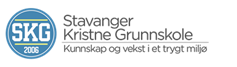 Referent: Karin R. Spanne 